ПРИЛОЖЕНИЕк постановлению Администрациимуниципального образования"Город Архангельск"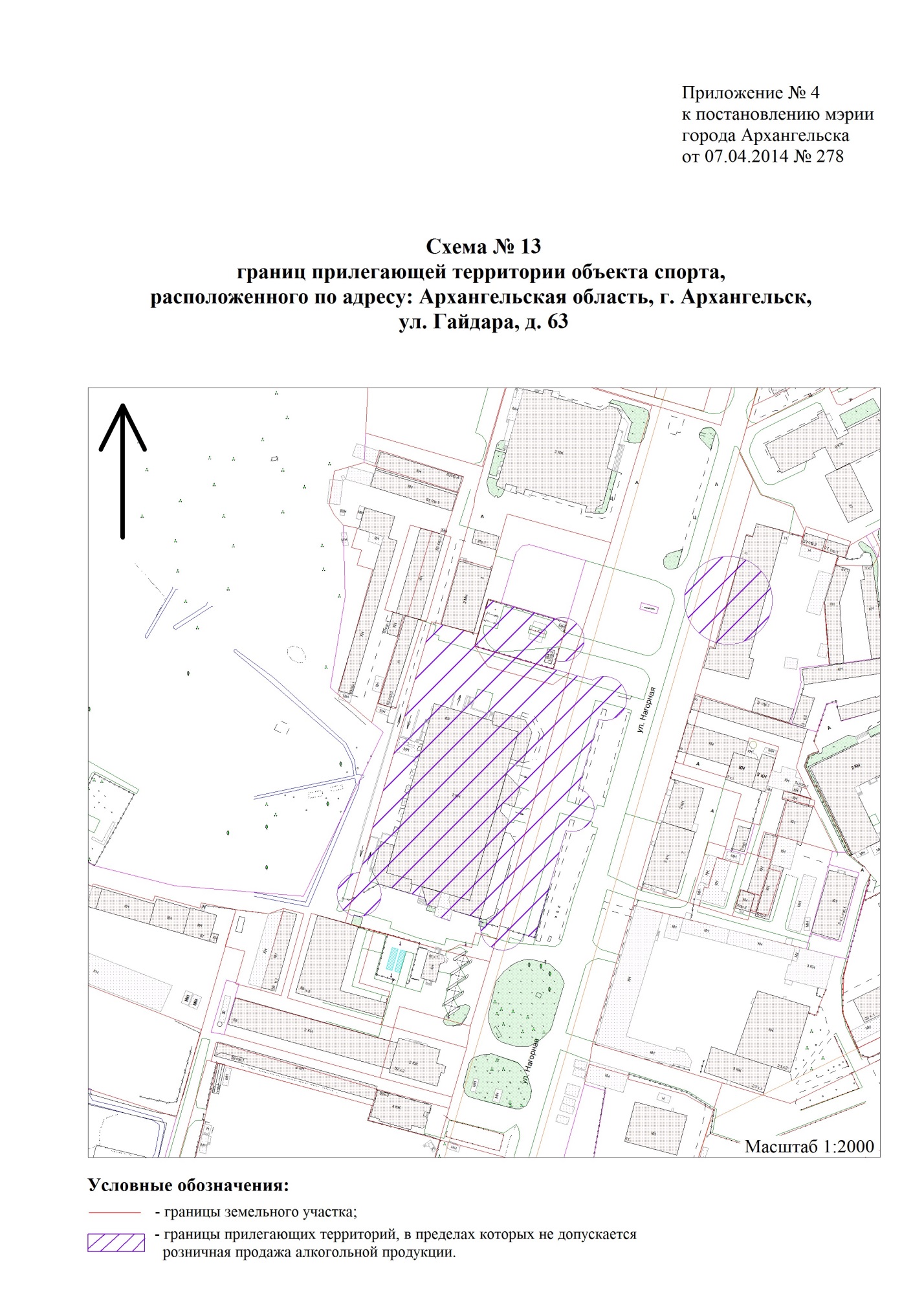 от 20.01.2017 № 63                                                                                    "                                                                           "._______________